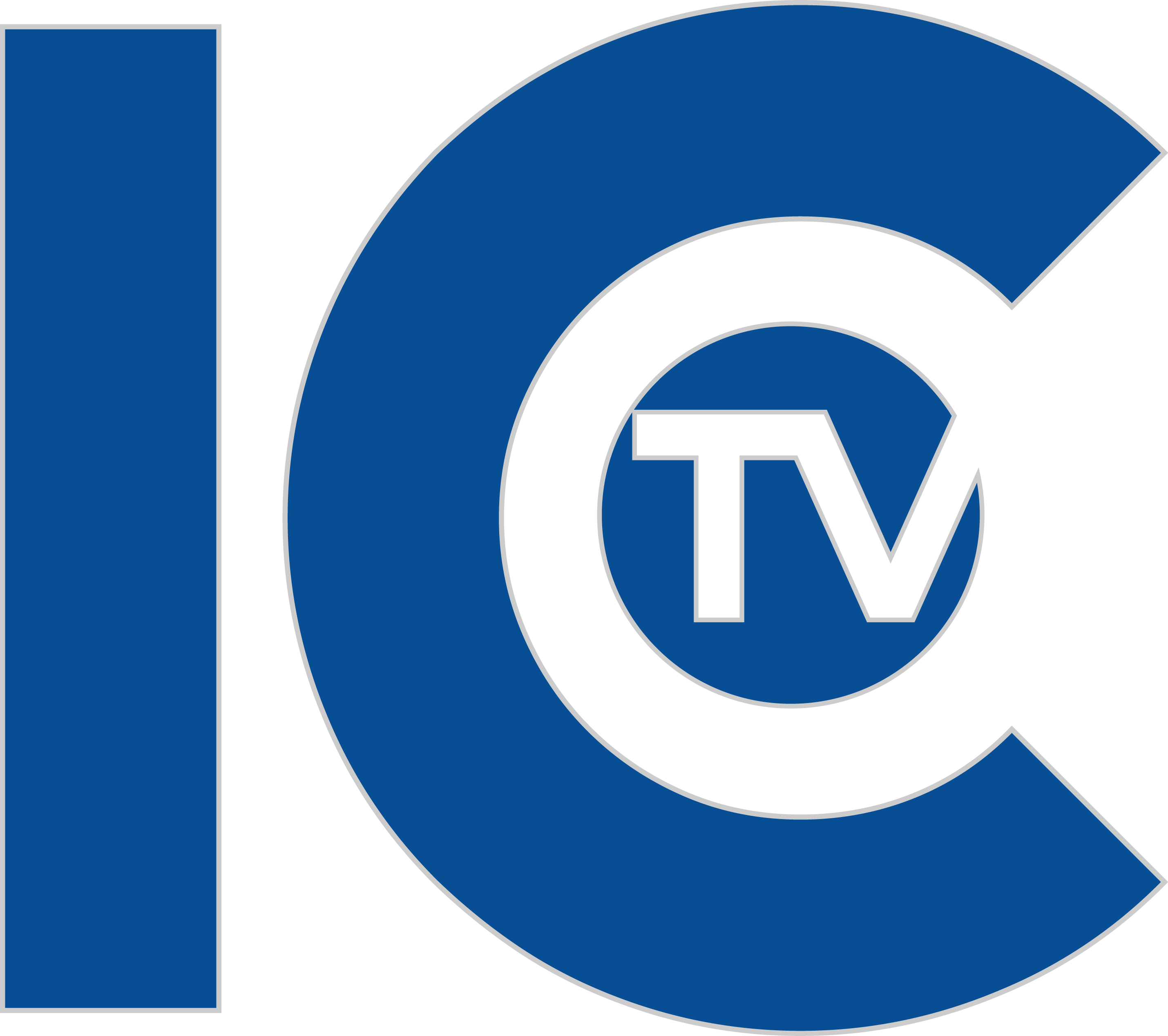 Show TitleProducerFirst and last nameCampus AddressPhone NumberEmailProducerFirst and last nameCampus AddressPhone numberEmail-- Show Tagline --By applying to produce a television show on ICTV, you agree to adhere to the polices of ICTV which include (but are notlimited to) the following:Attend all producer meetingsAdhere to the program schedule as set by the Executive Staff, including the premiere of “field” shows during     ICTV’s sweeps periodProvide program promotional related materials including logo, program description and crew in accordance with the schedule established by the Executive StaffAgree to provide digital backup files of ALL episodesAgree to produce at least 2 promo’s in accordance with the schedule established by the Executive StaffParticipate in ICTV sponsored eventsAdhere to ICTV Checkout Center & PPECS regulations*If these requirements are not met, the Executive Staff reserves the right to suspend the show, cancel the show, or removeICTV equipment accessShow NameSection 1: Personal InformationProducersFirst and Last Name – Major, concentration, minors, class of ___First and Last Name – Major, concentration, minors, class of ___Why do you want to be an ICTV producer?Producer 1:Producer 2:Section 2: Qualifications to produceICTV Participation HistoryProducer 1Producer 2Facilities Qualifications (include classes taken that relate to equipment and facilities used for production)Producer 1Producer 2Management Background (qualifications for being a leader/producer; can be positions or skills)Producer 1Producer 2Section 3: Show InformationShow Title:Logline (2ish sentence description of show)Why should ICTV pick up this show?Show RundownHow many episodes are there?How long is each episode?Story arcsWhat story arcs will be carried throughout the series?CharactersIntroduce us to your main charactersClimax (either of the show or of specific episodes)Resolution (of the show and if applicable, of specific episodes)Section 4: Timetable (Based on assumption of 9/03/2017 Recruitment Night – Subject to change)Production ScheduleWhen will your cast and crew be picked by?When do you plan to do your first shoot?How many days a week do you plan to shoot? Do you know which days?By when do you anticipate wrapping up shooting?When will the editing process begin?When will you have all episodes completed and ready for air?Section 5: Technical InformationPre-selected positions – who (if anyone) is already selected for your show?Technical positions needed – what positions do you need filled?Talent positions neededEquipment neededScene Shop itemsCheckout Center (PPECS not usable)OtherSection 6: LayoutsSet design (please include at least two scenes – most repeated locations)DescriptionPictures or drawingsCamera layout (please include at least two scenes – most repeated locations)DescriptionPictures or drawingsLighting (please include at least two scenes – most repeated locations)DescriptionPictures or drawingsSection 7: Publicity PlanPublicity mediumsSocial Media – what accounts do you have and how will you utilize them?Print – how will you utilize print?On-air promotions (at least two required per semester) – how will you create on-air promotions? Do you have any ideas?Public relations – how will you make sure your cast and crew follows ICTV guidelines?Section 8: ScriptsPlease attach a sample script (as much as you have done at this point)When do you plan to have all scripts finished by?Section 9: OtherIs there anything else you need want us to know about your show that you haven’t previously listed? Please delete this section if the answer is no.